図書館だより１７７号－２０２４．０２．０１－編集・発行　福井県視覚障害者福祉協会情報提供センター発行責任者　　畑矢　雅理９１０－００２６　福井市光陽２－１７－８ｔｅｌ　０７７６－２３－４６４７ｆａｘ　０７７６－２３－０５２４ホームページＵＲＬ　https://www.fukushikyo.org/Ｅメール　ｆｋｉｔ＠ａｎｇｅｌ．ｏｃｎ．ｎｅ．ｊｐ郵便振替口座　００７６０－１－２５４４２　福井県視覚障害者福祉協会―新聞情報提供システム　０５７０－０２１－８０２－＊令和６年能登半島地震における被災視覚障害者への義援金について＊令和６年１月１日に発生しました「令和６年能登半島地震」では、石川県をはじめとする北陸地方で家屋倒壊等の大きな被害を生み、今も余震が続く中、懸命な捜索活動が行われています。被災された皆様に心よりお見舞い申し上げます。これらの状況を受け、日本視覚障害者団体連合（日視連）並びに日本盲人福祉委員会では義援金を募集することになりました。福井県視覚障害者福祉協会では既に被災視覚障害者への義援金箱を設置していますが、これに賛同して、今回被害に遭われた視覚障害者の皆様に義援金をお送りすることになりました。　各支部長様にはお忙しいところ誠に恐縮とは存じますが、各支部で取りまとめていただいた義援金を、本部より日視連に送金させていただくことになりましたので、ご協力宜しくお願い申し上げます。また読者の皆様も下記口座へお振込み下さいますようご支援のほど宜しくお願い申し上げます。記募金期間		令和６年２月１日～６月３０日振込振替口座	００７６０－１－２５４４２名義			福井県視覚障害者福祉協会点字図書新刊案内（自館製作図書には内容紹介があります。貸出期間は郵送期間を含めて４週間です。）哲学退職すれば自分の「役割」や「居場所」がなくなると迷い悩むのは間違い。やっと自由の身になり、これから輝くのだ！心理学博士が、５０代、６０代、７０代の人へ、イキイキ人生へのヒントを示す。（購入品）技術豚肉と根菜のピリ辛みそ煮、大根入りミートソースのペンネ･･･。電子レンジを使った薬膳のレシピを紹介します。芸術５０歳を過ぎたカンニング竹山が、競馬、バイク、野球観戦、ＹｏｕＴｕｂｅ制作など、今もっともハマっている９つの趣味を熱くディープに語る。言語日本語のプロである新聞の校閲記者が、意味を取り違えやすいことば、実は勘違いしている表現や慣用句などを取り上げて解説する傑作コラム集。文学すべての始まりは誕生日だった。鎌倉の民宿に、ある家族が長逗留している。新生児の頃に子供を取り違えられた二組の家族が共同生活を営んでいることが取り上げられた結構な有名人らしい。それが、なぜここに？１９１８年、日本統治下の朝鮮。ハワイで暮らす朝鮮人男性のもとへ嫁ぐため、１枚のお見合い写真にすべてを賭け「写真花嫁」たちは海を渡った。高樹（ﾀｶｷﾞ）警視、５６歳。最後の事件も平凡なやくざの抗争だった。犯人は自首したが、その裏に潜むもっと大きな闇の存在を高樹は嗅ぎ付けていた。周到な罠にかかったのは、絶対に会いたくない人間だった・・・。記憶をなくして修道院のヤギ小屋に倒れていたベアトリス。はたして彼女は偉大なる予言書に書かれた少女なのか？限られた人しか読み書きが許されなかった時代に「言葉」で運命を切り開いていく少女と仲間たちの絆を描く物語。奥多摩の山中で他殺体が発見された。警視庁捜査一課の樋口班は現場に急行。殺されたのは女子高生で、売春の噂があったことが判明する。現代日本の歪みを照らし出す社会派ミステリの白眉。夜から次の日の朝まで開いている「キッチン常夜灯」。フレンチのシェフが作り出す素朴ながら美味しい料理の数々と、さまざまな年代の人が集う店の居心地の良さに、仕事で疲弊したみもざの心が癒されていく。鎌倉で開催された演奏会で、コンサートマスターが殺された。事件を担当することになった鎌倉署の刑事・小笠原亜澄と神奈川県警の吉川（キッカワ）は、指揮棒を振っていた世界的指揮者・里見に着目する。男の家の庭先で、裏切られた女性が自殺した。すでに別の女性と婚約していた男は、死の事実を隠して結婚式へ向かい、最中に殺害される。動機のある容疑者は３人･･･。夏はお庭でＢＢＱに挑戦、秋には思いがけぬ客が訪れて。ますます笑ってたくさん食べて。猫と坂井の楽しい毎日…！６１歳のハリスおばさんと親友バターフィルドおばさんは夫を亡くしロンドンで家政婦をしている。ふたりはお隣のヘンリー少年が里親に殴られていることを知り、無謀にも少年をニューヨークへ密航させようとするが・・・。夫を亡くしたあと癌で逝った実母と、高齢の夫と暮らす認知症急速進行中の義母。「ふたりの母」の生きざまを通して、ままならない家族関係を活写するエッセイ。＊以下は英語点訳図書の新刊案内です。お父さんが知らない女の人と一緒に死んでしまった。止まってしまった自分の人生を取り戻すため、私は下北沢に部屋を借り「レ・リアン」というビストロで働き始めた。よしもとばなな著「もしもし下北沢」の英語翻訳版。（本文は英語）＊＊＊点字雑誌「ＰＨＰくらしラク～る」（月刊）の製作開始と点字雑誌「本の窓」の製作終了のお知らせ＊＊＊「ＰＨＰくらしラク～る」は、ＰＨＰ研究所発行の生活情報誌です。何気ない毎日をラクに楽しく過ごせるようにと、 料理・掃除・収納・お金管理・段取り術といった家事から人間関係やストレスなどの心理問題・開運方法など、誰もが関心のあるテーマをその道の専門家の解説で紹介しています。２０２４年３月号（２月１０日発行）から製作を始め、３月中旬より貸出の予定です。全２巻を予定しています。ぜひご利用ください。「本の窓」は原本が「小説丸」に統合されたため、継続して点字版を発行することが難しくなりました。そのため「本の窓２０２３年９月・１０月合併号」をもって製作を終了しました。今までのご利用ありがとうございました。ＣＤ図書新刊案内　ＣＤ図書を聞くためにはＣＤ読書機（プレクストーク等）が必要です。　一般のＣＤプレーヤーではご利用できません。歴史「私なんて」はもう捨てよう。柴田理恵、君島十和子、一条ゆかりら、逆風をしたたかにかわしつつ花を咲かせた１３人の女性たちに、「自分らしさ」の見つけかた、生き方、仕事術を訊く。文学酔わない山本周五郎、太宰治とりんご酒。文学のとなりには、いつもお酒がある。のんべえ心に刺さるツボな選書で味わう読書エッセイ。ほっこり和んでいやされる、８つのおはなし。大人気アプリのねこさんたちの、“オリジナルストーリー”です。２０歳で再会した初恋の彼女は不治の病に冒されていた。孤児であった校長・真壁が語る、秘められた切ない恋と愛の奇跡。・以下のＣＤ図書は他館複製図書・厚生労働省委託図書・寄贈図書などです。貸出用のＣＤ図書は１部しか用意しておりません。貸出期間を厳守してご利用下さい。貸出期間は郵送期間を含めて４週間です。その他の図書のご案内・以下の図書が届きました。これらの図書は発表後１年程度で廃棄します。貸出希望の方はお早めにお申し込み下さい。点字図書（冊数の明記のないものは１冊です。）・こども基本法／こども家庭庁設置法／児童手当法（２冊）・コロナ禍での視覚障害者・児童福祉法（６冊）・自由民主　１１１号・全国盲学校弁論大会全国大会弁論集　第９０回２０２２（令和４）年度・出会い、ふれあい、心の輪　令和５年度（各１冊）	心の輪を広げる体験作文入賞作品集　最優秀賞・優秀賞		〃　			　佳作（小学生区分・中学生区分）		〃　			　佳作（高校生区分・一般区分）・点字こうめい　８７号・時の錘り。（須永紀子／スナガ　ノリコ）・日盲社協通信　８７号・日本の童謡・唱歌をいつくしむ（高橋こうじ）（３冊）・ふれあいらしんばん　９４号、９５号・盲導犬情報　３１号・令和４年度　障害者施策の概況（障害者白書）	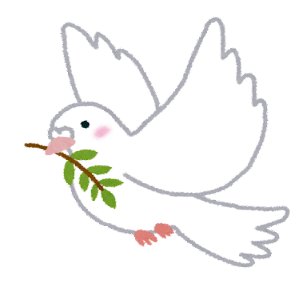 ・ワールド・ナウ　５９号点字図書データ・令和２年版　厚生労働白書（６冊）・令和３年度　福祉行政報告例の概況（１冊）・令和４年版　自殺対策白書（概要版）（３冊）ＣＤ図書（プレクストーク等が必要です。）・厚生　２８６号（１：０９）・日視連アワー　１０月号（１：２２）、１１月号（１：２２）、１２月号（１：２８）・令和４年度　食料・農業・農村白書（１：２１）ＣＤ図書（市販のＣＤプレーヤーで聞くことができます。）・明日への声　９４号（０：３８）、９５号（０：３４）・盲導犬くらぶ　１１号（２枚）（１：１４+０：３４）蔵出し５８５８回目の「蔵出し」は、書名の中に「夜」を探してみました。著者名、書名、製作種別、冊巻数、原本発行年、内容の順に紹介します。さだ　まさし著　「銀河食堂の夜」　点字４冊　２０１８年謎めいたマスターが旨い酒と肴を出す飲み屋を舞台に繰り広げられる、不思議で切ない物語。佐藤　多佳子／著　「聖夜　Ｓｃｈｏｏｌ　＆　Ｍｕｓｉｃ」　ＣＤ　２０１０年　・少し早い、俺たちだけの聖夜。そのオルガンは、特別な音で鳴った。１８歳の少年が奏でる、感動の音楽青春小説。ジョン・ベレント／著　真野　明裕／訳　「真夜中のサヴァナ（上・下）」　ＣＤ　１９９５年　・サヴァナ、それは「北米一美しい街」と評判の、アメリカ南部に眠る“楽園”である。しかしその住人は妖しさもとびきりだ。クリント・イーストウッド監督映画化の、実在の街と事件に取材した傑作ノンフィクション。千早　茜／著　「透明な夜の香り」　ＣＤ　２０２０年　・元書店員の一香（イチカ）がはじめた新しいバイトは、古い洋館の家事手伝い。そこでは調香師の小川朔（オガワ　サク）が、幼馴染みの探偵・新城（シンジョウ）と共に、完全紹介制の「香り」のサロンを開いていた。西澤　保彦／著　「彼女が死んだ夜」　点字７冊　１９９６年　・門限六時。家が厳しい女子大生ハコちゃんはやっとアメリカ行きの許しを得た。出発前日、親の外出をいいことに同級生が開いた壮行会から深夜帰ると部屋に女の死体が！匠千暁、最初の事件。芳川　泰久／著　｢先生の夢十夜｣　点字３冊　２０１７年　・夢枕に立ったのは、なんとあの漱石先生だった……『それから』で夫を捨てたヒロイン美千代の“それから”に迫る！＊以上、６作品をご紹介しました。ご希望の方は貸出係までご連絡ください。　　貸出：山野点字・録音図書着手情報　貸出予約を受け付けます。完成次第お送りします。点字図書イコ			あくまで怠惰な悪役貴族１、２上野　瞭		ひげよ、さらば（上・中・下）小野寺　優		いちばんわかりやすい日本神話桂　望実		この会社、後継者不在につき木爾　チレン		神に愛されていた桜井　真琴		帰りたくない人妻（ポルノ）佐藤　青南		一億円の犬愁堂　れな		相棒は犬谷崎　潤一郎ほか	あまカラ食い道楽俵　万智		アボカドの種夏川　草介		スピノザの診察室楡　周平		ラストエンペラー萩原　葉子		天上の花・蕁麻の家伴田　音		彼女が遺したミステリ百田　尚樹		大常識[福井新聞／編]	時短でカンタンちゃちゃっと作れる毎日ごはん２ポール・ギャリコ／著　亀山　龍樹、遠藤みえ子／訳				ミセス・ハリス、国会へ行く町田　明広		人物から読む幕末史の最前線（以下は英語点訳の着手情報です）Hiromi Kawakami／著　Allison Markin Powell／翻訳	Strange weather in Tokyo（邦題；センセイの鞄）Shion Miura／著　Juliet Winters Carpenter／翻訳	Kamusari tales told at night（邦題：神去なあなあ夜話）Shion Miura／著　Juliet Winters Carpenter／翻訳	The easy life in Kamusari （邦題：神去なあなあ日常）Sousuke Natsukawa／著　Louise Heal Kawai／翻訳 The cat who saved books （邦題：本を守ろうとする猫の話）Keigo Higashino／著　Jan Mitsuko Cash／翻訳  The name of the game is a kidnapping（邦題：ゲームの名は誘拐）録音図書（ＣＤ図書のみ製作します。）かこ　さとし		かこさとし童話集１～６鴻上　尚史		鴻上尚史のおっとどっこいほがらか人生相談　息苦しい「世間」を楽に生きる処方箋立川　志らく		師匠俵　万智		アボカドの種夏川　草介		スピノザの診察室裕夢			千歳くんはラムネ瓶のなか２＊＊＊＊＊＊音訳プライベートサービスのご案内＊＊＊＊＊＊

当センターでは、福井県在住利用者様のご希望の資料や、サピエ図書館で未着手、または完成のない本や資料を音訳し、デイジーCDとして提供しております。音訳プライベートサービスとは、利用者様から資料や原本をお借りして製作する、有料サービスです。
より多くの利用者様へのサービス提供のため、原則　おひとりさま年間2件までとさせていただいております。

CD代を含む音訳プライベートサービス料金は次の通りです。
福井県視覚障害者福祉協会　会員価格　150円
非会員価格700円

これまでお引き受けした音訳プライベートサービスの例は、次の通りです。
サピエに着手登録のない図書、新聞記事の一部、同人誌、会議の事前配布資料、自治体から配布された冊子　ほか

尚、ご依頼の時期、内容によって、お受けできない場合もございます。お借りする資料、原本はCD完成後返却させていただきますが、音訳の為書き込みをさせていただく事があります。

お問い合わせ、ご依頼は、情報提供センター　藤田までお電話ください。
電話　0776-23-4647						☆用具部　商品のご案内　Ｎｏ．１０６（お問い合わせは高橋までどうぞ）〇「手回し／ソーラー蓄電ラジオ（チャージオ）」[販売元　日本点字図書館]　　価格６,４００円+送料６６０円・災害時に役立つＬＥＤライト付きＡＭ／ＦＭラジオです。ワイドＦＭ補完放送にも対応しています。・本体に手回し用ハンドルやソーラーパネルがついているので、ハンドルを回すかソーラーパネルを太陽光にあてておくことで、内蔵の充電池に充電させることができます。・ＡＭ・ＦＭラジオ、懐中電灯、ソーラーパネルを上に開くとパネル裏側に、読書灯もつきます。・本体底面左側にはＳＯＳアラームスイッチがあり、スイッチを一番左にずらすと警報音が鳴ります。スイッチを一番右にずらすと携帯電話、スマートホンなどの外部機器を充電池から充電できます。　大きさ：（幅）１５、７×（奥行）５、３×（高さ）７、４㎝　重さ：３１０ｇ　付属品：単４アルカリ乾電池　３本、本体充電用ＵＳＢケーブル、音声（一般ＣＤ）取説　充電時間：（手回し）約７時間（１３０～１５０回転／分）	　　　：（ソーラー）晴天直射時　約７０時間	　　　：（ＵＳＢ）約４時間　充電池の連続使用時間：（フル充電した場合）ラジオ　約８～１０時間				　　　　懐中電灯、読書灯　約１６～２０時間　保証：１年〇「白黒まな板　Ｍサイズ」　[販売元　日本視覚障害者団体連合]　価格３,５００円+送料１,３００円　・おもて面が「白色」、うら面が「黒色」のまな板です。　・大根などの白色の食材を調理する際に黒色の面を、ピーマン、ニンジンなどの濃い色の野菜を調理する際に白色の面を使用することで、目視での確認がしやすくなります。　大きさ：（縦）２０、５×（横幅）３５×（厚さ）１、５㎝　重さ：約１ｋｇ　材質：ポリエチレン〇「秋田犬　ハチＥＸ」　[販売元　日本点字図書館]　価格２０,１００円+送料６６０円　・撫でると本物の犬の声でお返事をする秋田犬のぬいぐるみです。撫でる場所、撫でかたや触りかたの違いでいろいろな鳴き声を聞かせてくれます。撫でるだけでなく声かけにも応えてくれます。渋谷のハチ公生誕１００周年を記念し、特別に企画された限定品です。　大きさ：（幅）４２×（高さ）２８×（奥行）２９㎝　重さ：約５７２ｇ　使用電池：単４アルカリ乾電池　２本　付属品：音声（一般ＣＤ）取説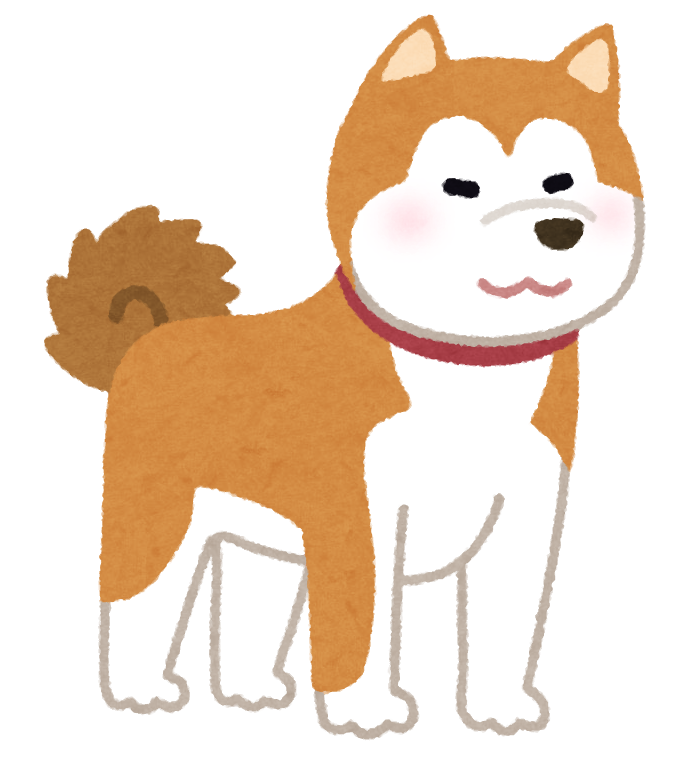 ☆ありがとうございます以下の方々より、青い鳥ハガキ、書き損じハガキ、切手等ご寄贈いただきました。（順不同）	・福井市		青竹　レイ子様	・福井市		水間　美樹枝様	・小浜市		小山　綾子様★「まごころ募金箱」ご報告　２０２３年１１月～２０２４年１月中旬　合計１５，２４６円　　（＊今回の募金箱には１１月１７日、福井市宝永小学校において、４年生による「４年生総合しあわせプロジェクト募金」として集まった募金を、当協会会長の橋本輝男に直接手渡された分が含まれています。）あたたかな募金、まことにありがとうございました。☆さしあげます　ＦＢＣ寄贈「点字付き愛の小鳩カレンダー２０２４年」（動物たちの四季）　		写真の解説文付き、月めくり壁掛け式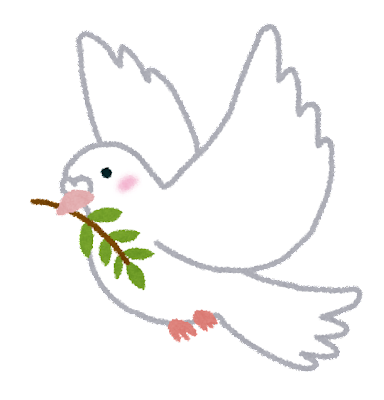 ★サピエ停止による貸出休止について２０２４年３月４日（月）午前３時～３月２７日（水）午前１０時までの間、サピエのすべてのサービスを停止して、機器のリプレイス、改修が予定されています。サピエを利用して貸出業務を行う当施設は、上記期間中、点字図書・録音図書における一般図書の貸出をお休みさせていただきます。ご迷惑をおかけしますが、よろしくお願いいたします。また、この期間用に事前に貸出を受けたい場合に限り、貸出の上限を点字図書、録音図書併せて３０タイトルとします。ご希望の方は２月２０日（火）までに貸出係の山野までご連絡ください。　なお、上記期間中であっても自施設製作の点字雑誌「Ｖｏｉｃｅ」「番傘」や新たに貸出の始まる「ＰＨＰくらしラク～る」、録音雑誌「週刊ポスト」「趣味の園芸」「川柳ばんば」は通常通りに貸出し、他館取り寄せ雑誌等は、製作館が貸出を行う場合にのみ通常通り貸出いたします。☆ＳＤカードによる貸出についてＳＤカードによる貸出を希望される方は山野までお申し込みください。ＳＤカードの収録内容に、ご希望のものがあれば、ご準備出来る限り希望に添ったものを貸出します。１枚のSDカードには通常１０タイトルを収録し貸出期間は１か月以内ですが、上記の貸出休止期間に限り１枚に最大３０タイトルまで収録します。貸出期間は１か月以内です。ご希望の方は２月２０日（火）までに貸出係までご連絡ください。　＊SDカードはPTN2、PTN3、PTR３、リンクポケット等に対応しています。★デイジーオンラインサービスによる貸出について　デイジーオンラインサービスとは、当施設を通してサピエ図書館のＩＤとパスワードを取得された方が受けられるサービスです。　このサービスはインターネット環境が必要です。詳しくは前号１７６号をご覧ください。　なお、このサービスもサピエの停止期間中は利用できませんのでご注意下さい。☆令和６年度休館日のお知らせ　　令和６年度（２０２４年度）は以下の通り休館予定です。・６月１０日（月）→６月９日（日）開催の福祉大会・敦賀大会の振り替えとして	・８月１４日（水）～８月１６日（金）	・１２月３０日（月）～令和７年１月３日（金）話題の墨字図書紹介　以下の図書は当方が独自に選んだものです。着手・完成の情報は「サピエ」によります。ご紹介の図書の中には貸出までに時間がかかるものがあります。　また、製作依頼も受け付けますのでご利用下さい。なお、点字図書は製作館の都合で貸出用の図書が用意されていない場合があります。その際は、有料提供となります。あらかじめご了承下さい。（１／１０調べ）著者			書名　（図書製作状況）ＮＨＫ出版		光る君へ　前編　ＮＨＫ大河ドラマ・ガイド（なし）岡　真理		ガザとは何か（点字着手・ＣＤなし）小川　糸		椿ノ恋文（点字着手・ＣＤ着手）木村　至信		耳鳴りと難聴のリセット法（点字着手・ＣＤ着手）久坂部　羊		人はどう老いるのか（点字着手・ＣＤ着手）島津　輝		襷がけの二人（点字着手・ＣＤ着手）田内　学		きみのお金は誰のため（点字着手・ＣＤ着手）宮島　未奈		成瀬は信じた道をいく（点字着手・ＣＤ着手）村木　嵐		まいまいつぶろ（点字完成・ＣＤ完成）森永　卓郎		ザイム真理教（点字着手・ＣＤ着手）編集後記元日に発生した能登半島地震により被災された方々に、心よりお見舞い申し上げます。地震発生から１カ月がたちましたが、七尾市や羽咋市には、個人的な知り合いもおり、いつになく心がざわついたままです。何をしたらいいのか、いったい何ができるのか。必要な時に必要なことができるよう、考えておく、備えておくことは大切なことなのかもしれません。		（やまの）榎本　博明６０歳からめきめき元気になる人「退職不安」を吹き飛ばす秘訣３東方出版／編点字般若心経１齊藤　菜々子いつもの食材で体がととのうレンチン薬膳ごはん忙しい日も、疲れた夜も、ボウルひとつでおいしく作れる２カンニング竹山カンニング竹山の５０歳からのひとり趣味入門２毎日新聞校閲センター校閲至極３麻加　朋ブラックバースデイ５イ　グミ／著　　李　明玉／訳アロハ、私のママたち６北方　謙三望郷　　老犬シリーズ３４ケイト・ディカミロ／作　ソフィー・ブラッコール／絵　宮下　嶺夫／訳ベアトリスの予言３今野　敏遠火　警視庁強行犯係・樋口顕４長月　天音キッチン常夜灯４鳴神　響一鎌倉署・小笠原亜澄の事件簿２　由比ケ浜協奏曲３東野　圭吾私が彼を殺した　新装版５椹野　道流ハケン飯友４　僕と猫の、小さな食卓３ポール・ギャリコ／著　亀山　龍樹／訳ミセス・ハリス、ニューヨークへ行く４村井　理子実母と義母３Banana Yoshimoto／著  Asa Yoneda／翻訳Moshi Moshi4ジェーン・スー闘いの庭　咲く女　　　彼女がそこにいる理由７：０７木村　衣有子ＢＯＯＫＳのんべえ　お酒で味わう日本文学３２選５：４７汐月　遥／著　ヒットポイント／監修おはなし　ねこあつめ３：３５蓮見　圭一美しき人生　What is Life９：３８浅田　次郎浅田　次郎浅田　次郎流人道中記（上）流人道中記（上）流人道中記（上）流人道中記（上）流人道中記（上）流人道中記（上）１２：０８浅田　次郎浅田　次郎浅田　次郎流人道中記（下）流人道中記（下）流人道中記（下）流人道中記（下）流人道中記（下）流人道中記（下）９：５０芦沢　央芦沢　央芦沢　央夜の道標夜の道標夜の道標夜の道標夜の道標夜の道標１０：４８天野　頌子天野　頌子天野　頌子四十九夜のキセキ四十九夜のキセキ四十九夜のキセキ四十九夜のキセキ四十九夜のキセキ四十九夜のキセキ６：２４五十嵐　佳子五十嵐　佳子五十嵐　佳子桜色の風　茶屋「蒲公英」の料理帖桜色の風　茶屋「蒲公英」の料理帖桜色の風　茶屋「蒲公英」の料理帖桜色の風　茶屋「蒲公英」の料理帖桜色の風　茶屋「蒲公英」の料理帖桜色の風　茶屋「蒲公英」の料理帖６：１８石田　祥石田　祥石田　祥夜は不思議などうぶつえん夜は不思議などうぶつえん夜は不思議などうぶつえん夜は不思議などうぶつえん夜は不思議などうぶつえん夜は不思議などうぶつえん５：０３伊東　潤伊東　潤伊東　潤修羅奔る夜修羅奔る夜修羅奔る夜修羅奔る夜修羅奔る夜修羅奔る夜７：４２大隅　良典、永田　和宏大隅　良典、永田　和宏大隅　良典、永田　和宏大隅　良典、永田　和宏大隅　良典、永田　和宏大隅　良典、永田　和宏大隅　良典、永田　和宏未来の科学者たちへ未来の科学者たちへ７：４９太田　哲男太田　哲男太田　哲男人と思想１８０　ハンナ＝アーレント人と思想１８０　ハンナ＝アーレント人と思想１８０　ハンナ＝アーレント人と思想１８０　ハンナ＝アーレント人と思想１８０　ハンナ＝アーレント人と思想１８０　ハンナ＝アーレント９：４８岡崎　雅子岡崎　雅子岡崎　雅子寝ても覚めてもアザラシ救助隊寝ても覚めてもアザラシ救助隊寝ても覚めてもアザラシ救助隊寝ても覚めてもアザラシ救助隊寝ても覚めてもアザラシ救助隊寝ても覚めてもアザラシ救助隊６：５３尾関　宗園尾関　宗園尾関　宗園大安心　心配するな、何とかなる大安心　心配するな、何とかなる大安心　心配するな、何とかなる大安心　心配するな、何とかなる大安心　心配するな、何とかなる大安心　心配するな、何とかなる７：３０角田　幸彦角田　幸彦角田　幸彦人と思想１８６　セネカ人と思想１８６　セネカ人と思想１８６　セネカ人と思想１８６　セネカ人と思想１８６　セネカ人と思想１８６　セネカ１３：２５風野　真知雄風野　真知雄風野　真知雄お龍のいない夜お龍のいない夜お龍のいない夜お龍のいない夜お龍のいない夜お龍のいない夜７：４８勝浦　雅彦勝浦　雅彦つながるための言葉　「伝わらない」は当たり前つながるための言葉　「伝わらない」は当たり前つながるための言葉　「伝わらない」は当たり前つながるための言葉　「伝わらない」は当たり前つながるための言葉　「伝わらない」は当たり前つながるための言葉　「伝わらない」は当たり前つながるための言葉　「伝わらない」は当たり前６：４２加納　邦光加納　邦光加納　邦光人と思想１８２　ビスマルク人と思想１８２　ビスマルク人と思想１８２　ビスマルク人と思想１８２　ビスマルク人と思想１８２　ビスマルク人と思想１８２　ビスマルク９：４６薬日本堂／監修薬日本堂／監修薬膳・漢方の毒出し食材大全　いつもの身近な食材１８４種薬膳・漢方の毒出し食材大全　いつもの身近な食材１８４種薬膳・漢方の毒出し食材大全　いつもの身近な食材１８４種薬膳・漢方の毒出し食材大全　いつもの身近な食材１８４種薬膳・漢方の毒出し食材大全　いつもの身近な食材１８４種薬膳・漢方の毒出し食材大全　いつもの身近な食材１８４種薬膳・漢方の毒出し食材大全　いつもの身近な食材１８４種７：２６クリスティーナ・ハンガー／著　岩崎　晋也／訳クリスティーナ・ハンガー／著　岩崎　晋也／訳クリスティーナ・ハンガー／著　岩崎　晋也／訳クリスティーナ・ハンガー／著　岩崎　晋也／訳クリスティーナ・ハンガー／著　岩崎　晋也／訳クリスティーナ・ハンガー／著　岩崎　晋也／訳世界ではじめて人と話した犬ステラ世界ではじめて人と話した犬ステラ世界ではじめて人と話した犬ステラ１０：００後閑　愛実終活！　送る人送られる人もホッと満足できる本終活！　送る人送られる人もホッと満足できる本終活！　送る人送られる人もホッと満足できる本終活！　送る人送られる人もホッと満足できる本終活！　送る人送られる人もホッと満足できる本終活！　送る人送られる人もホッと満足できる本終活！　送る人送られる人もホッと満足できる本終活！　送る人送られる人もホッと満足できる本５：１４齊藤慈子、平石界、久世濃子／編　長谷川真理子／監修齊藤慈子、平石界、久世濃子／編　長谷川真理子／監修齊藤慈子、平石界、久世濃子／編　長谷川真理子／監修齊藤慈子、平石界、久世濃子／編　長谷川真理子／監修齊藤慈子、平石界、久世濃子／編　長谷川真理子／監修齊藤慈子、平石界、久世濃子／編　長谷川真理子／監修齊藤慈子、平石界、久世濃子／編　長谷川真理子／監修齊藤慈子、平石界、久世濃子／編　長谷川真理子／監修正解は一つじゃない　子育てする動物たち１４：３８笹山　敬輔笹山　敬輔笹山　敬輔ドリフターズとその時代ドリフターズとその時代ドリフターズとその時代ドリフターズとその時代ドリフターズとその時代ドリフターズとその時代９：２９佐藤　夏生佐藤　夏生佐藤　夏生人と思想１８５　スタール夫人人と思想１８５　スタール夫人人と思想１８５　スタール夫人人と思想１８５　スタール夫人人と思想１８５　スタール夫人人と思想１８５　スタール夫人７：２７塩澤　幸登塩澤　幸登塩澤　幸登人間研究　西城秀樹人間研究　西城秀樹人間研究　西城秀樹人間研究　西城秀樹人間研究　西城秀樹人間研究　西城秀樹１７：５０汐見　夏衛汐見　夏衛汐見　夏衛真夜中の底で君を待つ真夜中の底で君を待つ真夜中の底で君を待つ真夜中の底で君を待つ真夜中の底で君を待つ真夜中の底で君を待つ６：０６主婦と生活社ライフ・ケア編集部／編主婦と生活社ライフ・ケア編集部／編主婦と生活社ライフ・ケア編集部／編主婦と生活社ライフ・ケア編集部／編夜間頻尿　第一線で活躍する専門家が教える　朝までぐっすり！自宅ケアｂｏｏｋ夜間頻尿　第一線で活躍する専門家が教える　朝までぐっすり！自宅ケアｂｏｏｋ夜間頻尿　第一線で活躍する専門家が教える　朝までぐっすり！自宅ケアｂｏｏｋ夜間頻尿　第一線で活躍する専門家が教える　朝までぐっすり！自宅ケアｂｏｏｋ夜間頻尿　第一線で活躍する専門家が教える　朝までぐっすり！自宅ケアｂｏｏｋ４：５２荘　奕傑／著　小林　朋則／訳荘　奕傑／著　小林　朋則／訳荘　奕傑／著　小林　朋則／訳古代中国の日常生活　２４の仕事と生活でたどる１日古代中国の日常生活　２４の仕事と生活でたどる１日古代中国の日常生活　２４の仕事と生活でたどる１日古代中国の日常生活　２４の仕事と生活でたどる１日古代中国の日常生活　２４の仕事と生活でたどる１日古代中国の日常生活　２４の仕事と生活でたどる１日１０：０５玉川　奈々福／編著玉川　奈々福／編著玉川　奈々福／編著玉川　奈々福／編著玉川　奈々福／編著語り芸パースペクティブ語り芸パースペクティブ語り芸パースペクティブ語り芸パースペクティブ２２：１５戸田　久実戸田　久実戸田　久実アサーティブ・コミュニケーションアサーティブ・コミュニケーションアサーティブ・コミュニケーションアサーティブ・コミュニケーションアサーティブ・コミュニケーションアサーティブ・コミュニケーション５：１０永松　茂久永松　茂久永松　茂久人生を言いなりで生きるな人生を言いなりで生きるな人生を言いなりで生きるな人生を言いなりで生きるな人生を言いなりで生きるな人生を言いなりで生きるな４：０３ナカムラ　クニオナカムラ　クニオナカムラ　クニオこじらせ美術館こじらせ美術館こじらせ美術館こじらせ美術館こじらせ美術館こじらせ美術館３：５２西田　浩西田　浩西田　浩秋吉敏子と渡辺貞夫秋吉敏子と渡辺貞夫秋吉敏子と渡辺貞夫秋吉敏子と渡辺貞夫秋吉敏子と渡辺貞夫秋吉敏子と渡辺貞夫６：１１野田　祥代野田　祥代野田　祥代夜、寝る前に読みたい宇宙の話夜、寝る前に読みたい宇宙の話夜、寝る前に読みたい宇宙の話夜、寝る前に読みたい宇宙の話夜、寝る前に読みたい宇宙の話夜、寝る前に読みたい宇宙の話４：４９畠中　恵畠中　恵畠中　恵いつまで　　しゃばけシリーズ２２いつまで　　しゃばけシリーズ２２いつまで　　しゃばけシリーズ２２いつまで　　しゃばけシリーズ２２いつまで　　しゃばけシリーズ２２いつまで　　しゃばけシリーズ２２６：２８板東　洋介板東　洋介板東　洋介人と思想１９８　谷崎潤一郎人と思想１９８　谷崎潤一郎人と思想１９８　谷崎潤一郎人と思想１９８　谷崎潤一郎人と思想１９８　谷崎潤一郎人と思想１９８　谷崎潤一郎１０：５２広瀬　友紀広瀬　友紀広瀬　友紀ことばと算数　その間違いにはワケがあることばと算数　その間違いにはワケがあることばと算数　その間違いにはワケがあることばと算数　その間違いにはワケがあることばと算数　その間違いにはワケがあることばと算数　その間違いにはワケがある４：１２馬飼野　元宏馬飼野　元宏馬飼野　元宏にっぽんセクシー歌謡史にっぽんセクシー歌謡史にっぽんセクシー歌謡史にっぽんセクシー歌謡史にっぽんセクシー歌謡史にっぽんセクシー歌謡史２１：３７町田　そのこ町田　そのこ町田　そのこ夜空に泳ぐチョコレートグラミー夜空に泳ぐチョコレートグラミー夜空に泳ぐチョコレートグラミー夜空に泳ぐチョコレートグラミー夜空に泳ぐチョコレートグラミー夜空に泳ぐチョコレートグラミー７：３５